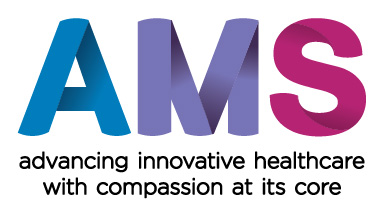 AMS Healthcare2021-22 Postdoctoral Fellowship Award – Signature PageApplicant DetailsHost InstitutionSupervisorOther team membersProject titleNameCredentialsCredentialsJob titleHost InstitutionHost InstitutionCityProvinceProvinceEmailPhonePhoneI am a Canadian citizen or permanent resident.I am a Canadian citizen or permanent resident.I am a Canadian citizen or permanent resident.I am a Canadian citizen or permanent resident.I will commit at least 75% of my time to the research fellowship role proposed in this application.I will commit at least 75% of my time to the research fellowship role proposed in this application.I will commit at least 75% of my time to the research fellowship role proposed in this application.I will commit at least 75% of my time to the research fellowship role proposed in this application.I have completed or expect to complete all PhD requirements by the end of December.I have completed or expect to complete all PhD requirements by the end of December.I have completed or expect to complete all PhD requirements by the end of December.I have completed or expect to complete all PhD requirements by the end of December.I have completed all requirements for the PhD within three (3) years prior to the Submission Deadline of this award.I have completed all requirements for the PhD within three (3) years prior to the Submission Deadline of this award.I have completed all requirements for the PhD within three (3) years prior to the Submission Deadline of this award.I have completed all requirements for the PhD within three (3) years prior to the Submission Deadline of this award.SignatureDateNameCredentialsCredentialsJob titleHost InstitutionHost InstitutionCityProvinceProvinceEmailPhonePhoneSignatureDateNameCredentialsCredentialsJob titleSponsor InstitutionSponsor InstitutionCityProvinceProvinceEmailPhonePhoneSignatureDateNameCredentialsCredentialsJob titleSponsor InstitutionSponsor InstitutionCityProvinceProvinceEmailPhonePhoneProject roleSignatureDateNameCredentialsCredentialsJob titleSponsor InstitutionSponsor InstitutionCityProvinceProvinceEmailPhonePhoneProject roleSignatureDateNameCredentialsCredentialsJob titleSponsor InstitutionSponsor InstitutionCityProvinceProvinceEmailPhonePhoneProject roleSignatureDate